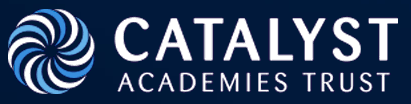 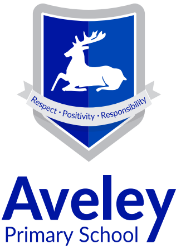 Job Description: Deputy Headteacher Reports to: The HeadteacherSalary: Leadership Spine 8 - 12The Role The exact role and specific responsibilities of the Deputy Headteacher will be agreed annually and will change regularly, to afford each member of the Leadership Team the opportunity to gain experience in all aspects of school leadership in preparation for Headship. The Deputy Headteacher will lead on curriculum development, timetabling, tracking and analysis of results/data, behaviour management, external relations and community links, staff development, training and induction. As a member of the senior leadership team, the Deputy Headteacher will also be centrally involved in the overall leadership and management of the school and will help to establish a school culture that is both nurturing and rigorous. Key Responsibilities To take an active lead on assessment through diagnosing and implementing effective strategies for raising the attainment of students across the schoolTo have an oversight of the curriculum, working with colleagues across Catalyst Multi-Academy Trust to develop and enhance thisTo support colleagues, including all other members of the Leadership Team, in their work for the development and improvement of the schoolTo support and contribute to the process of writing, implementing, evaluating and reviewing the annual School Development Plan, with understanding of its position and relevance in the cycle of school resourcing, improvement and long-term planningAlongside the Headteacher, to ensure the safeguarding of all pupils, and that the safety and wellbeing of pupils and staff is promoted and maintained at all timesModel excellent practice in the classroom when requiredSafeguardingFulfil personal responsibilities and support the Headteacher in securing compliance by those working in school, for safeguarding as set out in the Children’s Act, Statutory Guidance and by the Local Children’s Safeguarding Board.  These include:Operating a culture of listening to children and taking account of their wishes and feelings, both in individual decisions and the development of servicesOperating clear whistleblowing proceduresSharing information, with other professionalsTake responsibility as the designated professional lead for Safeguarding in the absence of the HeadteacherOperating safe recruitment practices  Ensuring appropriate supervision and support for staff, including undertaking induction, safeguarding training and reviews of practiceOperating and monitoring clear policies for dealing with allegations against people who work with childrenOutcomes and Activities Leadership and Management To share responsibility for the management of the school and the day-to-day running of the schoolTo contribute to the review and decision-making processes including the formulation of aims and objectives To fully support whole school policy decisions, contribute to their establishment, implementation and review To actively promote the school and liaise with outside agencies as necessary, representing the Headteacher and Aveley Primary School as appropriate To contribute to discussions and decisions at Leadership Team meetings To offer information, advice and perspective to the Governing Body and to any legitimate external inquiry/evaluation To communicate and consult with staff, students, parents and members of the local community as necessary To manage staff and resources, ensuring that policies and procedures are adhered to In the absence of the Headteacher, to step-up and undertake the professional duties of the Headteacher as reasonably delegated School Ethos and CultureTo maintain a presence around the school ensuring that the highest standards of behaviour and site use are upheld To contribute to overview and review of student behaviour and to participate in the regular whole-school supervisory duties fulfilled on a scheduled basis by the Leadership Team To be active in issues of staff and student welfare and support To demonstrate a commitment to Equality of Opportunity for all members of the school’s community. Teaching and Learning To identify strategies for raising the attainment of students and to work towards these identified and agreed goals Support the training and development of teaching staff so as to improve the quality of teaching and raise the level of challenge in lessons To support the Teaching School through mentoring NQTs and studentsUse regular assessments to monitor progress and set targets, and respond accordingly to the results of such monitoring Ensure that all pupils achieve at Age Related Expectation (ARE) or, if well below expectations, make significant and continuing progress towards achieving at level To be able to model outstanding practice in terms of classroom teaching, preparation, marking and assessmentOther Undertake, and when required, deliver or be part of the appraisal system and relevant training and professional development To undertake any other responsibilities as directed by the Headteacher